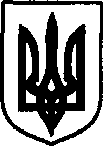 УКРАЇНАДунаєвецька міська рада VII скликанняР І Ш Е Н Н ЯТридцять сьомої сесії22 червня 2018 р.                                       Дунаївці	                                    №24-37/2018рПро часткове внесення змін в рішення сесії міської ради №52-19/2017р. від 28 лютого 2017 рокуРозглянувши заяву Бабія Андрія Миколайовича про часткове внесення змін в рішення сесії міської ради №52-19/2017р. від 28 лютого 2017 року в частині виду використання земельної ділянки, керуючись пунктом 34 частини 1 статті Закону України «Про місцеве самоврядування в Україні», враховуючи пропозиції спільних засідань постійних комісій від 19.06.2018 року та 20.06.2018 року, міська радаВИРІШИЛА:Внести часткові зміни в рішення сесії міської ради №52-19/2017р. від 28 лютого 2017 року, а саме: пункт «11. Надати дозвіл гр.Бабію Андрію Миколайовичу (прож. вул.Київська 10, кв.16, м.Дунаївці) на розроблення технічної документації із землеустрою щодо встановлення (відновлення) меж земельної ділянки в натурі (на місцевості) для передачі в оренду орієнтовною площею 0,0206 га для будівництва та обслуговування будівель торгівлі (обслуговування аптеки) в м.Дунаївці по вул.Горького 7/5.»викласти в слідуючій редакції:«11. Надати дозвіл гр.Бабію Андрію Миколайовичу (прож. вул.Київська 10, кв.16, м.Дунаївці) на розроблення технічної документації із землеустрою щодо встановлення (відновлення) меж земельної ділянки в натурі (на місцевості) для передачі в оренду орієнтовною площею 0,0206 га для будівництва та обслуговування будівель закладів охорони здоров'я та соціальної допомоги (обслуговування аптеки) в м.Дунаївці по вул.Горького 7/5.».2. Контроль за виконанням рішення покласти на земельно-архітектурний відділ апарату виконавчого комітету Дунаєвецької міської ради (В.Макогончук) та постійну комісію з питань містобудування, будівництва, агропромислового комплексу, земельних відносин та охорони навколишнього природного середовища (голова комісії С.Кобилянський).Міський голова 								      В. Заяць